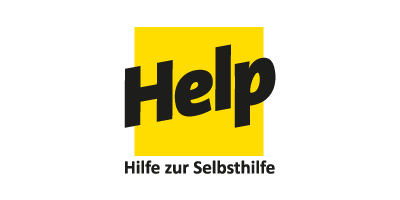 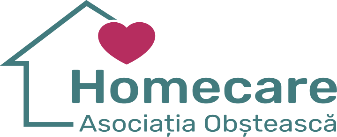 CERERE DE  OFERTĂ pentru  procurarea  consumabilelor medicale și igienice (kituri)1.	Date generale: AO „HOMECARE” lansează invitația de participare la selectarea unei companii pentru achiziționarea consumabilelor medicale și igienice pentru refugiați (kituri) în cadrul proiectului:        ”SERVICII MEDICALE ŞI SOCIALE PENTRU REFUGIAŢII UCRAINIENI DIN MOLDOVA-Faza II” realizat de către Asociația Obștească HOMECARE, finanțat de către organizatia internatională HELP Hilfe zur Selbsthilfe.2. Descrieri :3. Criterii de selecție a companiei:Persoana juridică înregistrată pe teritoriul Republicii Moldova.Experienţa ofertantului: prezenţa pe piaţă, clienţi fideli/referinţe;Condițiile și termenii de valabilitate;Preț competitiv;Termenul de livrare Livrarea gratuită la locul destinat pe teritoriul Republicii Moldova.4.  Condiții de calitate:Ofertantul va prezenta următorul set de documente și informație:Denumirea, mărfii cu indicarea caracteristicilor;Certificat de calitate pentru bunurile propuse în oferta de preț;Dosarul de aplicare va include:1. Oferta comercială cu indicarea prețului unitar separat cu TVA și cu 0 % TVA în MDL,, termenului de livrare, termenului de valabilitate;2.  Oferta comercială valabilă timp de 30 zile calendaristice de la data limita de depunere a ofertelor;3.   Prezentarea experienței ofertantului: prezenţa pe piaţă, clienţi fideli/referinţe;4.    Certificatul de înregistrare al companiei, codul fiscal;5.    Numele persoanei de contact și datele de contact ale ofertantului.Aplicarea dosarelor:Nr.Denumirea bunurilorUnitatea de măsură1Dezinfectant pe baza de alcool  destinat tratamentului igienical pielii mîinilor, 250ml, spraybuc2Servetele cu alcool pentru curatarea si dezinfectarea rapida. Dimensiunea:  nu mai mic de 19x15 cmDensitatea: min 50 gr/m2buc3Șervețele cu alcool p/u inj. Nr. 100cu dimensiunea de 3 x 3 cm(desfasurata 60 x 30 cm)buc4Emplastru 2,5*500 cm. pe bază de material textilbuc5Bandaj elastic - 5-6 m x 12 cmbuc6Șervețele de tifon sterile 10x10cm 8 strat,  N5 buc7Șervețele de tifon sterile 5x5cm 8 strat,  N5 buc8Șervețele de tifon  sterile 7,5x7,5cm 8 strat, N5 buc9Respirator FFP2 NR, cul. albă, Nr. 1buc10Scutec absorbant 60 x 90 cm buc11Halat medical de uz unic, material nețesut, densitatea min 35g/m.p.buc12Mănuși nesterile  din latex, fără pudră mărimea Mbuc13Bahile de unică folosinţă,  PE  albastre mărime: 41*15cmbucOfertele pot fi aplicate în cutia poștală  mun.Chișinău, str.Gheorghe Cașu nr.4 sau la adresă de e-mail: ao.homecare@gmail.com   până la data de 21 Decembrie  2022, ora 17.00.Dosarele vor fi vizate de semnătura persoanei autorizate și ștampilă.   Informații suplimentare:Asociația Obștească HOMECARE își rezervă dreptul de a solicita documente suplimentare și de a anula achiziția în caz de necesitate. Dosarele incomplete sau aplicațiile expediate după termenul limită indicat nu vor fi luate în considerare pentru evaluare.Doar candidații preselectați vor fi contactați.Pentru clarificări scrieți: ao.homecare@gmail.com 